Equilibrium Experiment(This sheet accompanies the video experiment)Aim: To investigate equilibrium systems using Le Chatelier’s Principle.BackgroundLCP: A system at equilibrium will oppose any change.Part A: N2O4(g)   ⇌   2NO2(g)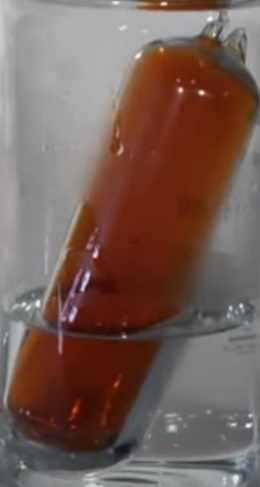 Temperature1.      Summarise the impact of a temperature change on this system          Temperature up  _____________________________________           ___________________________________________________          Temperature down ___________________________________          ___________________________________________________2.      Explain very carefully if this reaction is endothermic or exothermic.   _____________________________________________________________________________________  _____________________________________________________________________________________   _____________________________________________________________________________________  _____________________________________________________________________________________Volume3.    a.     Why did the brown intensity initially increase?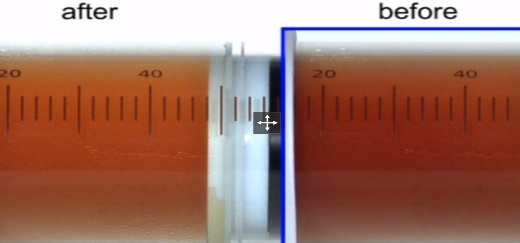          ________________________________________         ________________________________________        ________________________________________       b.   Why did the brown intensity then decrease?      ________________________________________________________________________     ________________________________________________________________________    _________________________________________________________________________       c.   How does the final concentration of NO2 compare to the initial concentration before the              syringe was pushed in? Be careful to think this through.   _____________________________________________________________________________________  _____________________________________________________________________________________   _____________________________________________________________________________________Q. 4    Has the value of K changed when the syringe was pushed in?   _____________________________________________________________________________________  _____________________________________________________________________________________   _____________________________________________________________________________________Part B:        Co2+(aq)   +   4Cl-(aq)   ⇌   CoCl42-(aq)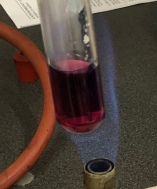 Q. 5   a.     Describe what happened when the solution was heated.          ________________________________________________b.      Is the reaction exothermic or endothermic?   __________________________________________________  ___________________________________________________ ____________________________________________________Q.6   a.    Describe what happened when HCl was added to the mixture?   ______________________________________________________________________b.    Explain clearly why this happened.   _____________________________________________________________________________________  _____________________________________________________________________________________   _____________________________________________________________________________________Q.7  a.    Describe what happened when water was added to the mixture.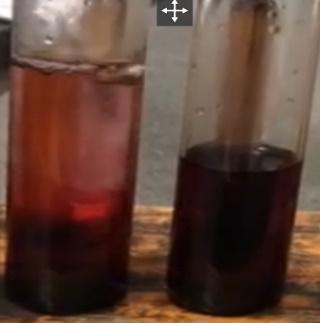  ________________________________________________________________b.    Explain why this happened.   _____________________________________________________________________________________  _____________________________________________________________________________________   _____________________________________________________________________________________